Секретарь Наблюдательного совета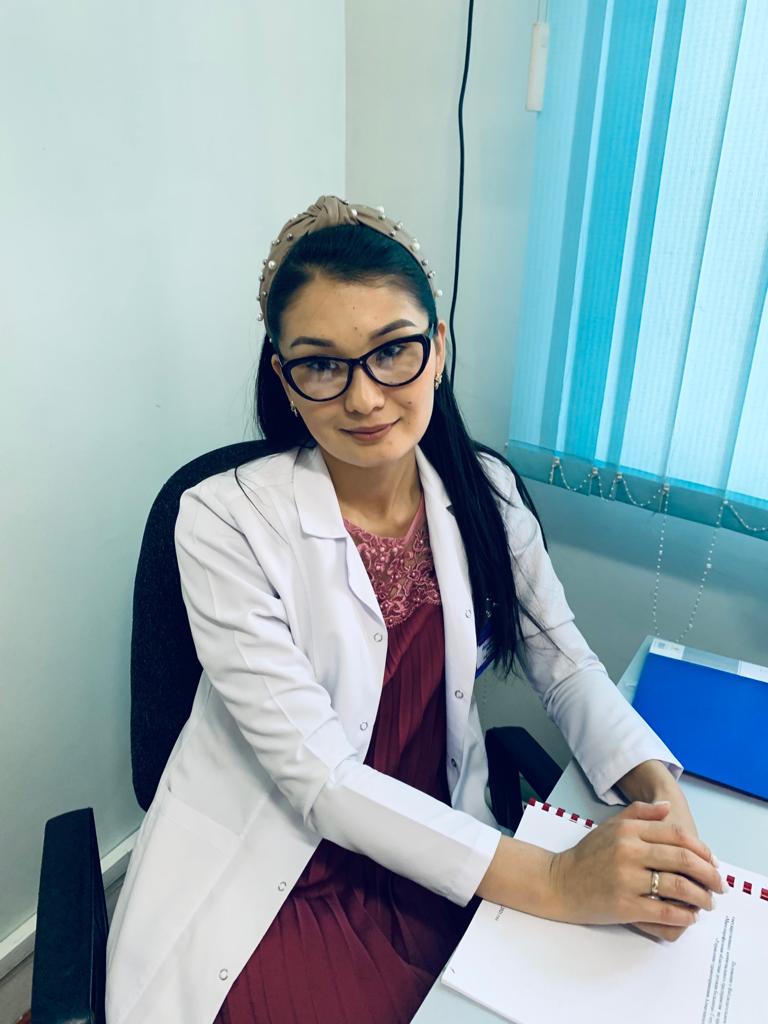 Мұратбекқызы ИндираОбразование:	2008-2011гг. - Талдыкорганский экономико – технологический колледж - «Информационные системы»2011-2014гг.- Академия экономики и права им.У.А.Джолдасбекова - «Информационные системы»2016-2018гг. Академия экономики и права им.У.А.Джолдасбекова  - «Юриспруденция» Стаж работы:	с 04.10.2011г – по 17.09.2013г – ГКП на ПХВ «Саркандская центральная районная больница» г.Саркан  – Секретарь – делопроизводитель.с 17.09.2013г – по 16.09.2016г. – ГКП на ПХВ «Саркандская центральная районная больница» г.Саркан  – Инспектор отдела кадров, имеет высшую квалификационную категорию.  с 19.09.2016г – по 10.07.2017г.– ГКП на ПХВ «Областная  детская больница» г.Талдыкорган  – Делопроизводитель – переводчик.с 11.07.2017г – по 31.01.2018г.– ГКП на ПХВ «Областная  больница» г.Талдыкорган  –  Инспектор отдела кадров, имеет высшую квалификационную категорию.  с 01.02.2018г – по настоящее время – ГКП на ПХВ «Многопрофильная областная  детская больница» г.Талдыкорган  – Специалист по кадрам, имеет высшую квалификационную категорию.  